F A N T A S I A    2 0 1 9Le CA vous a écouté et donc pour 2019, nous avons décidé de nous réunir de nouveau dans ce magnifique Domaine Lou Capitelle à VOGÜÉ Un endroit facilement accessible à la grande majorité par sa situation géographique, jouissant d’un climat agréable en mai. 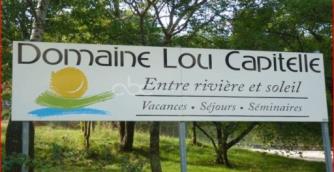 Des prix à la portée de tous.Des activités qui permettent des moments de détente et de partage en groupe dans un décor agréable ; pas de bousculade, pas de fatigue. La joie des retrouvailles, des plaisanteries et de longues   conversations entre copains.En entrant sur le sitehttp://www.loucapitelle.com/village-vacances/vous trouverez toutes les informations sur ses installations, possibilités, etc....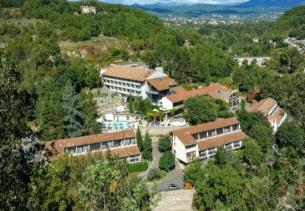 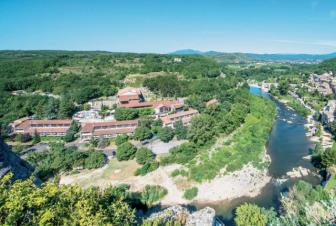 Les dates :  Arrivée le mercredi  08 mai 2019 dans l’après midi                    Départ le samedi 11 mai 2019 après le déjeuneravec possibilité d’arriver le lundi 06 mai ou le mardi 07 mai, toujours après     16h00, pour ceux qui veulent profiter un peu plus des copains.Le programme :Vous le trouverez également  sur notre site www.sadaka-asso.frArrivée  le LUNDI 6 mai   ou   le MARDI 7 mai.Ces 2 journées supplémentaires que nous avons ajoutées au programme sur demande de certains copains, sont pour les retrouvailles, les échanges, profiter des installations Du DOMAINE LOU CAPITELLE (bains bouillonnants), faire des excursions à pied au village de VOGÜÉ, nous détendre, et le soir nous retrouver dans la salle que nous avons réservée pour notre groupe SadAka ou nous pourrons  papoter, nous mettre à jour des derniers événements en prenant un pot entre copains Khouribganais,  et peut être profiter d’une soirée dansante le mardi soir (à confirmer par les organisateurs !!)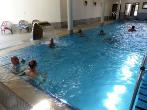 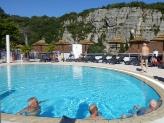 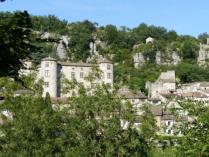 Arrivée :   MERCREDI 8 mai  après 16h00Apéritif de bienvenueaprès-midi de retrouvaillesDîner au Domaine 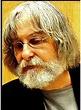 Soirée dans la salle réservée à notre groupe Il y a 2 ans, Alain Hiver  nous fit passer une soirée inoubliable avec sa magnifique interprétation des chansons de Jean Ferrat.Cette année  il nous transportera à nos années de jeunesse où nous écoutions émerveillés les chansons de 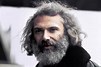 Georges MOUSTAKI                    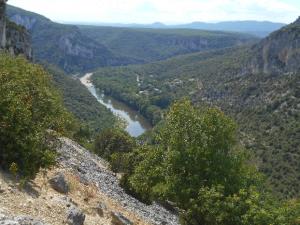 Jeudi 9 Mai 2019Petit déjeuner au DomaineDépart  en bus pour une excursion vers 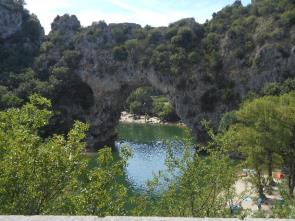 Vallon Pont d’Arc   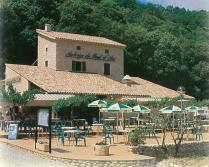 Par les gorges de l’ArdècheDéjeuner   à l’Auberge du Pont d’ArcAprès-midi  Visite guidée de la Caverne du Pont d’Arc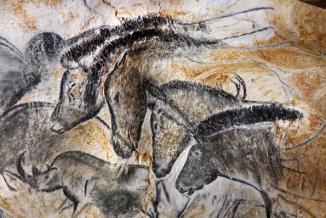 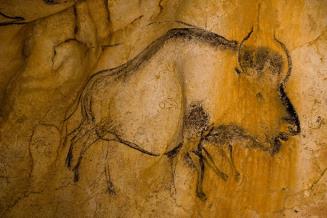  			(reconstitution de la grotte Chauvet) et du musée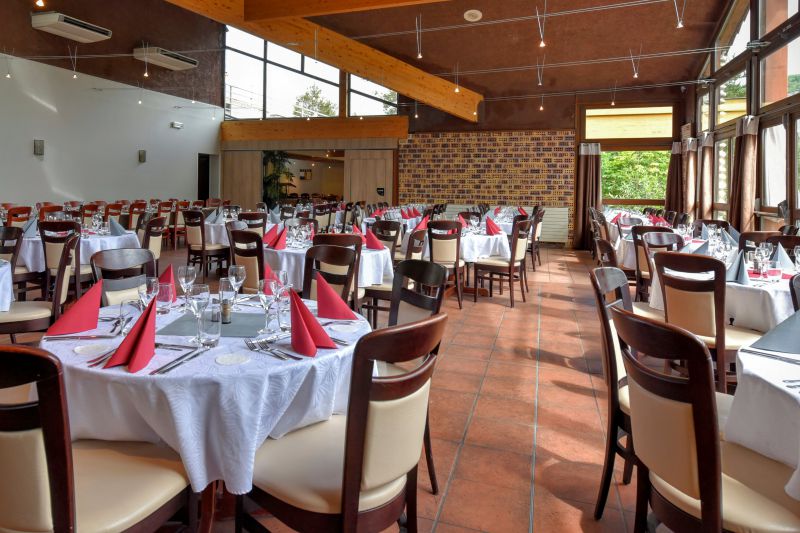 Retour etDîner au domaineSoirée dans notre salle, nous pourrons danser, organiser des concours… et…RIRE !!Vendredi 10 mai 2019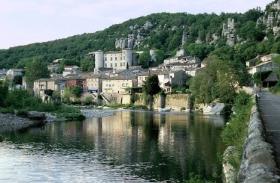 Petit DéjeunerMatinée libre pour profiter des amis et de l’environnement !DéjeunerAprès-midi libre ! pour ceux qui voudront visiter VOGÜË, un des plus beaux village de France, il  suffira de traverser le pont pour arriver au village et  à  son château. La distance est courte et le parcours agréable !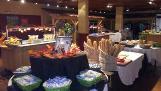 Dîner au DomaineAprès le dîner  tout le monde se fera un peu plus beau pour assister à notre 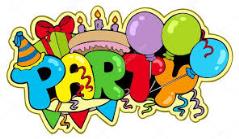                     FIESTA GRANDESoirée dansante dans notre salle animée par         Lulu BALLESTA et Alain GUIRAO !!!Sortez les jolies robes et les beaux pantalons pour une soirée qui durera jusqu’au bout de la nuit !!!!Samedi 11 mai 2019Petit déjeuner10h30-               Assemblée Générale de  SadAka. Nous traiterons tous les points importants de notre association. La présence de tous est indispensable.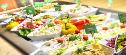 Déjeuner au Domaine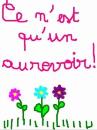 Départ  après le déjeuner  (préparez vos kleenex)                                                           Mais Le prix pour ces 3 jours et 3 nuits :               280 € par personne en chambre double.               326 € en chambre individuelle.Pour les journées supplémentaires (arrivée lundi ou mardi)            72,50€ par personne en chambre double, par jour            87€ en chambre individuelle, par jour   Les paiements pourront s’échelonner sur 3, 4 ,5 ou 6 mois à votre convenance !!  Plus tôt vous vous inscrirez et plus vos paiements  pourront s’étaler,                  le dernier paiement devra se faire en avril 2019.NB. Pour participer il faut être à jour de la cotisation 2018-2019 dont le montant est de 20€ par couple ou 10€ pour une personne seule.Inscrivez-vous au plus vite !  Le Domaine Lou Capitelle est un centre très sollicité et nous ne sommes pas sûrs de pouvoir accepter des inscriptions de dernière minute !Contactez les copains Khouribganais avec qui vous êtes en relation (peut être ne reçoivent-ils pas nos courriels) pour les inciter à vous accompagner pendant ces  journées que nous rendrons, entre tous, inoubliables !En pièce jointe vous trouverez le bulletin d’inscription. 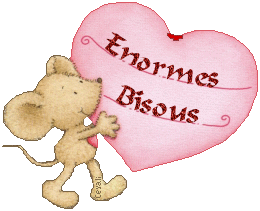  A bientôt !! Pour le CA de SadAka            Violeta Isasi-Rodriguez